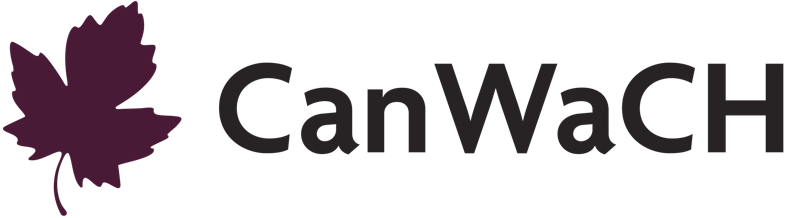 Building Capacity and Confidence in Gender Transformative Programing
A Virtual Learning Experience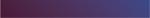 Module 1 – Facilitator’s GuideTable of Contents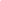 Annexes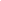 Annex 1a: Introduction—Additional Warm Up Exercises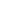 Annex 1b: Principles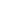 Principles of behaviour help to set the tone for your training.  These are often developed in a participatory manner – asking everyone in the training to contribute to a list that outlines the kind of tone they expect from each other, from the facilitator, and from themselves.  For a training on Gender Equality, it is especially important to set a tone of respect, inclusion, and acceptance. These often include the following:Participation: You are your own best resource. Much of the content of the training will be coming from you. Each one of you brings a wealth of experience to the program. The workshop can only be successful if it is a two-way process and if everyone participates fully. Give everyone a chance to contribute and encourage others to do so. Respect Others: Respect each other, yourselves, and the trainer. Do not speak when someone else is speaking. Listen actively. The trainer will be facilitating the discussions with your assistance. Support an Inclusive Environment: Participants in this training must support an environment of inclusion, must respect diversity in all its forms, including gender diversity, religious diversity, ethnic and cultural diversity, social and economic diversity.  Discrimination or exclusion of any kind will not be accepted.Agree to Disagree: During this workshop everyone must feel free to express opinions and concerns. Please see frank discussions about politics as healthy exchanges rather than personal attacks. There will be a tolerance of differences in approaches and strategies. Everyone should contribute to a safe/non-judgemental environment. Punctuality: Arrive on time to each workshop session to show respect to the time investment of your facilitators and your colleagues.  If for some reason lateness is unavoidable, send a note to the facilitator to let them know.     Minimize Disturbances: Cell phones should be turned off at the beginning of the workshop and should remain off until the end except during breaks. Avoid side conversations – if you are unclear about the topic being discussed or the instructions, please ask the facilitator to clarify.  Ask Questions: There are no stupid questions. If you do have a question you don’t want to ask in front of others, ask it privately during a break. Please do not think any question you have is unimportant - your understanding of this content is the entire purpose of the training and the single marker of its success!     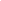 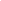 Process 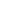 Annex 2b: Terminology Word Quiz Answer Key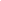 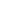 Process 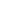 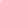 Annexes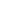 Annex 3a: Explanations for Gender Transformative Concepts – Worksheet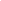 Annex 3b: Explanations for Gender Transformative Concepts 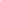 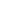 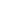 Process 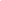 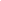 AnnexesAnnex 4a: Terminology     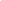 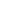 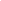 Annex 4b: LGBT+ Inclusion in International Development ProgrammingLearn more: https://cansfe.ca/wp-content/uploads/2021/06/Beyond-the-Binary-A-Guidance-for-Inclusion-of-LGBTI-People-in-Development-Activities.pdf Annex 4c: ToolsCanWaCH. Beyond the Binary: A Guidance for Inclusion of LGBTI People in Development Activities. https://cansfe.ca/wp-content/uploads/2021/06/Beyond-the-Binary-A-Guidance-for-Inclusion-of-LGBTI-People-in-Development-Activities.pdf Egale. LGBTQI2S Glossary of Terms.https://egale.ca/awareness/glossary-of-terms/Global Affairs Canada: The human rights of lesbian, gay, bisexual, transgender, queer, 2-spirit and intersex persons. https://www.international.gc.ca/world-monde/issues_development-enjeux_developpement/human_rights-droits_homme/rights_lgbti-droits_lgbti.aspx?lang=engIPPF Humanitarian. LGBTIQ+ Inclusion in Humanitarian Action (2019).https://www.ippf.org/sites/default/files/2019IPPFHumanitarian_LGBTICapabilityStatement.pdfPark, Andrew and Lucas Ramon Mendos. Guiding Principles on the Inclusion of Lesbian, Gay, Bisexual, Transgender, and Intersex (LGBTI) People in Development Policy and Programs (November 2018). https://www.rfsl.se/wp-content/uploads/2018/11/RFSL_Guiding-Principles_final_digital.pdfDCHA/DRG/HR. Suggested Approaches for Integrating Inclusive Development Across the Program Cycle and in Mission Operations (July 2018).https://usaidlearninglab.org/sites/default/files/resource/files/additional_help_for_ads_201_inclusive_development_180726_final_r.pdfLee Badgett, M.V. and Randall Sell. A Set of Proposed Indicators for the LGBTI Inclusion Index (March 2019).https://www.undp.org/content/undp/en/home/librarypage/hiv-aids/lgbti-index.html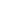 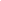 Process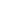 Annexes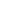 Activity 5.2: Identity and Power—Power WalkActivity Instructions 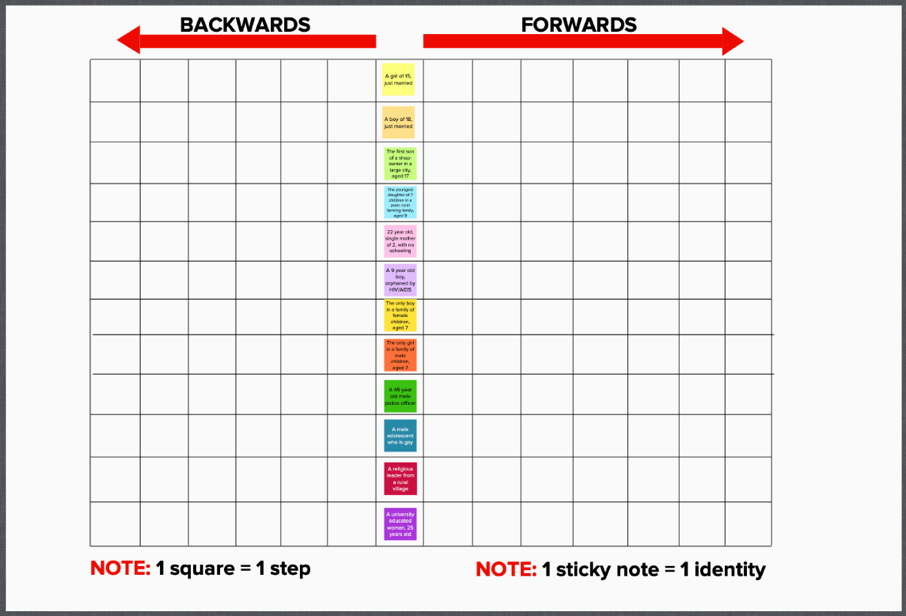 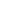 Not all participants will be active players. Active players will be assigned a “Power Walk Identity” (see below).Participants will login to Mural [facilitators insert link]. They should see a graphic that looks like this. ----------------------->Each sticky note has a different identity written on it. The facilitator is going to read out the “Power Walk Statements,” one statement at a time.If the statement is likely to be true for a participant’s power walk identity, they should move their assigned sticky note on MURAL one space forward on the grid. 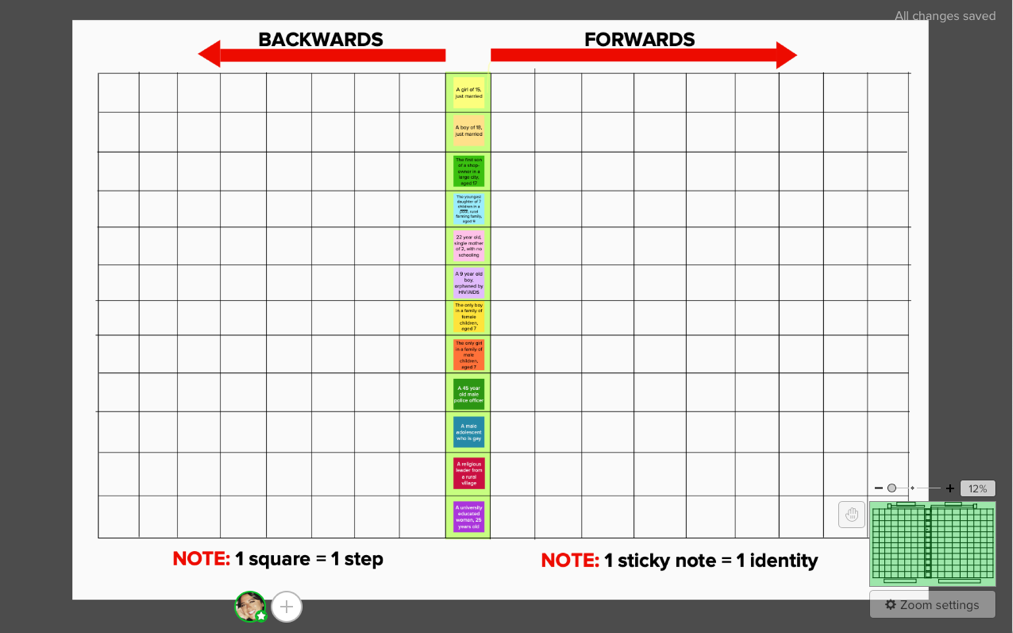 If the statement is likely to be false for their identity, they should move their assigned sticky note on MURAL one space backward on the grid. If they are unsure, keep the sticky note in the same place.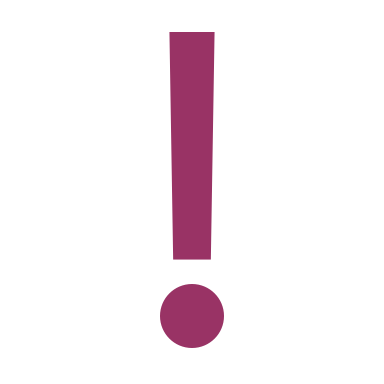 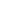 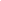 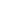 Session 1: Introduction	#Facilitator StepsTechnology SupportIntroductionIntroductionIntroduction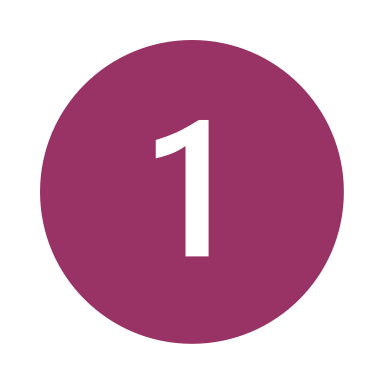 Begin the session by introducing yourself as the training facilitator. Tell them your name and position or relationship to the organization. Explain to the group: This training program is about strengthening the confidence and capacity for both gender equality experts and non-experts in the application of gender transformative programming in women’s and children’s healthIn this training program, we will discuss some very interesting and sometimes difficult topics. It is important for our training room to be a ‘safe space’ where all participants feel comfortable and encouraged to share their ideas. We will also follow a set of Training Principles that have been developed to ensure that we are having a productive dialogue and are being vulnerable in our knowledge growth but are on the same page with some basic standards that apply to this whole training. We will be utilizing different technology throughout this training, such as Zoom, Mural and Sli.do. We will have a chance early on to try our hand at each of these to get comfortable with them. Please don’t hesitate to ask questions throughout if you need technology support. 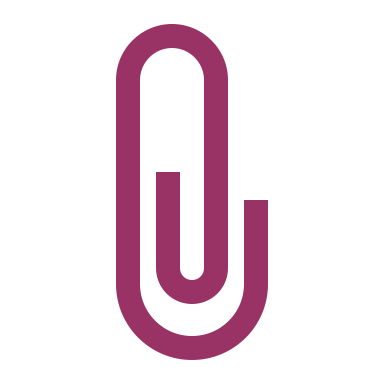 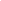 Start the PowerPoint and share the screen. Follow along with the facilitator and go through the slides using the cues from the facilitator when to switch slides.Let the facilitator introduce the training, explain the training objectives and key messages to the participants.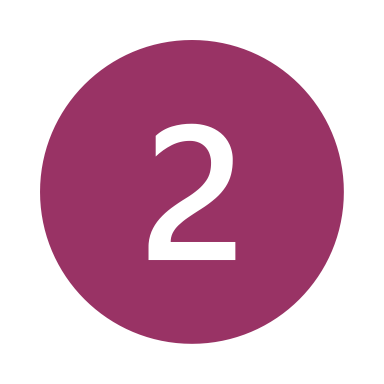 If everyone online doesn’t already know each other, you can take a moment to ask participants to share their names (and pronouns if they feel comfortable sharing) and introduce themselves to the group in an interesting way.  Ask participants to share their name and position and briefly describe what they would like to strengthen in their own work as it relates to gender equality. 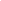 Progress through accompanying slide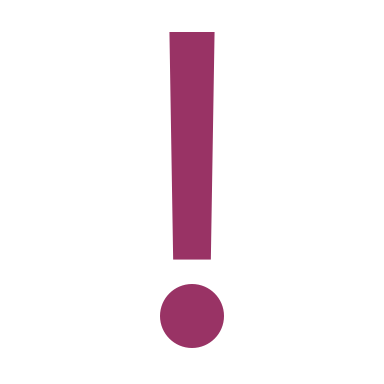 Tip! Switch to gallery view for introductions!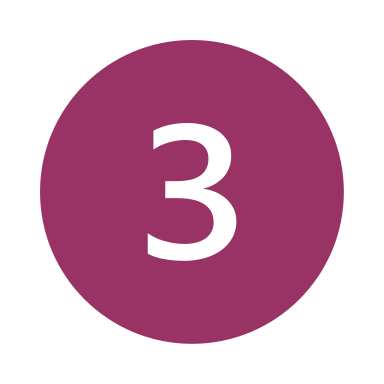 Present the training agenda and bring attention to the Participant Resource Package. Explain the importance of the Participant Resource Package as it acts as their number one tool for following along the training. This package is where participants will find their virtual ‘handouts’, group assignments, activity links (Mural; Sli.do; Google Docs; Google Sheets), additional resources, etc. Progress through accompanying slide(s)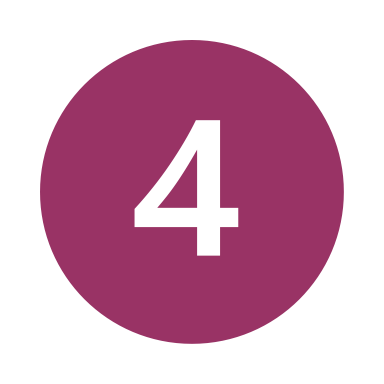 Now that everyone knows each other, ask them to refer to the ‘Training Principles’ in their Participant Resource Package.  Review the training principles together, and you can ask participants to volunteer to read out and reflect on each principle.      Ask participants to share if there is anything that we have missed. They can share verbally or type it to the group chat. Take a moment to add to the training principles based on participant’s feedback, with everyone’s agreement. Progress through accompanying slide(s)Activity 1: Our Participation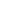 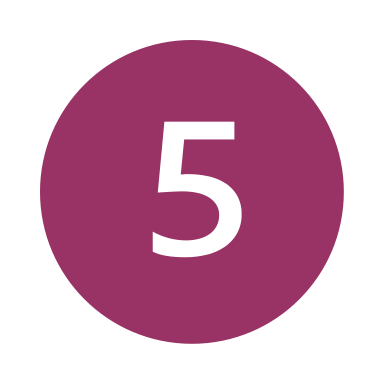 Explain to the group: Before diving into the first part of the training we are going to do some self-reflection and goal setting to make the next three days as successful as possible. The purpose of this activity is to build connections with other participants and individual goals for ourselves. Progress through accompanying slide(s)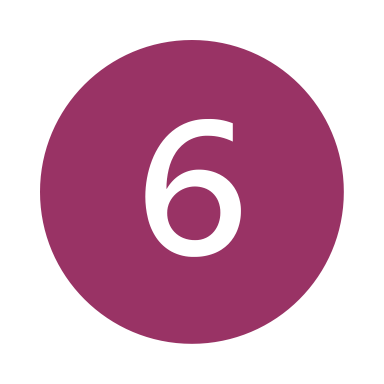 Ask the group: think about three examples that describe the way you participate in group settings/training. For example, three ways that I would describe myself are: quiet, respectful, eager. Guide participants to Activity 1 : Our Participation of their Participant Resource Guide. Ask participants to follow the Sli.do link indicated under ‘Activity 1 Instructions’. The link is also posted in the Zoom group chat. Give participants a few minutes to log into the Sli.do “word cloud” poll. Explain to participants how to use the Sli.do “word cloud” feature and ask participants to enter the words that best describe the way they participate in group settings/trainings. The Sli.so link will prompt participants where to type their responses. Give participants 3 minutes to write their responses down before calling their attention back to the front of the room. 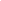 Progress through accompanying slide(s)Populate the Sli.do link into the Zoom chat when prompted by the facilitatorProvide instruction on how to access and use the Sli.do online feature & word cloud pollRefer to the ‘Tech Guide’ for a better understanding of Sli.do and its functions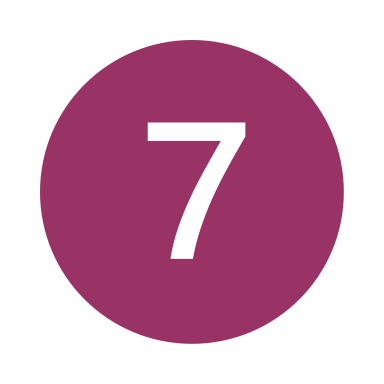 Explain to the group: You are probably wondering why you had to write these down! Everyone brings different strengths and energies to a group setting and in order for us to work together smoothly it is important to recognize how these different traits can play off one another. This activity helps us recognize all the differences in the room and ensures that we are aware of different comfort levels, learning styles and personalities so that we can make sure that this training room is safe, collaborative and a positive experience for everyone.  Bring attention to the final Sli.do word cloud to show the differences amongst everyone. Ensure the final Sli.do word cloud is screen shared for the participants to reference. Share the final word cloud poll on the Zoom call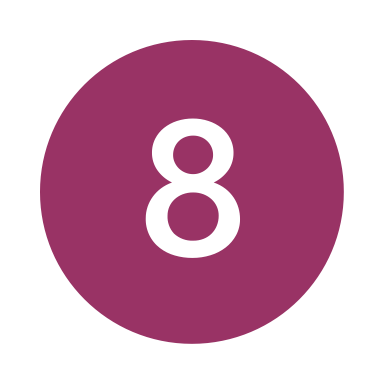 Explain to participants: The next part of the activity is to take these adjectives and turn them into some goals for ourselves. Adapt as necessary, for example:“I shared earlier that one of the adjectives I would use to describe myself is quiet. This means that in a group my shy personality sometimes has me not feeling confident about sharing to the group. My goal for this training is to recognize this as a safe space where I can share my opinion without being uncomfortable.”Explain to participants: In your own notes, please take a few minutes to set a couple goals for yourself about things you would like to achieve over the next three days.  Ask participants if anyone would be willing to share one of their goals.  As a facilitator, begin by sharing one of your own (how would you like to strengthen your own role in this training as a facilitator?). Progress through accompanying slide(s)Move the Zoom call to gallery view for this discussion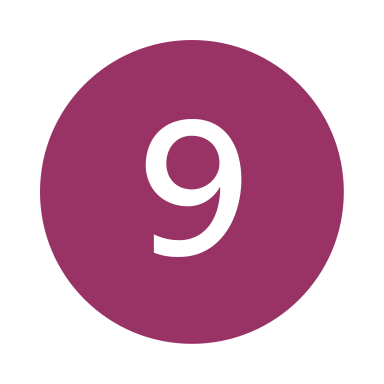 Explain to the group: Thank you all for participating in this activity and for being open to goal setting. Now that we have met each other and gotten to know a little more about our journeys withgender and our goals for this training, we are going to begin by going over the agenda and the objectives for today’s session (agenda and objectives will be on the plenary PowerPoint). We will begin by covering some gender concepts and terminology, and make sure that everyone is on the same page when it comes to our understanding of basic gender terminology. This is important because the concepts and terminology we discuss today helps build the foundation of knowledge we need for the other two sessions.Progress through accompanying slide(s)Exercise NameExercise InstructionsTwo Truths and a LieAsk each participant to come up with two truths and one lie about themselves and have the rest of the participants guess which is the lie. (Note: you may need to budget extra time for this one!)Ask each participant to write down two truths and one lie. When it is each participant's turn, ask them to type their two truths and one lie in the team chat and ensure they number each statement. (example: 1. I love spicy food; 2. I have a pet dog; 3. I hate listening to music.)Ask the rest of the participants to signify which statement they believe is the lie by displaying the corresponding number using their fingers onto the screen.Ensure you are in gallery view on Zoom for this activity. The participant can then share the lie for everybody’s reference. Continue this activity with all participants (or those who are comfortable sharing)Miscellaneous QuestionTake a few minutes to have everyone write a miscellaneous question (example: what is your favourite movie of all time? What is your favourite book? What is your favourite colour?) and add all the questions to a Google Doc. Before each meeting, pick one question at random to ask at the top of your meeting for an easy, fast icebreaker.Desert Island Movies/BooksHave each participant share the three movies or books that they would bring to a desert island for this fun. Tip! You can swap out movies and books for anything that would apply to your participant group. For example, three songs or three meals, etc. Where are you joining us from?Take a few minutes to have participants introduce themselves and where they are joining the training from. An opportunity for participants to show off their “home office/workspace” should they feel comfortable to share. Be cautious this activity doesn’t put anybody on the spot to share their personal workspace!One Word SummaryHave each team member summarize their week so far in one word. The person whose word has the highest Scrabble score gets to pick the icebreaker for the next meeting!Dance Break!Have every participant hit play on either the same synched up jam or their own dance classic and bust a move! The perfect icebreaker to get blood pumping, even moving as small as head nods count as dancing!Coffee/Tea CooldownFor an early morning training/session, do a coffee mug/tea mug catwalk. Each team member can show off their strong mug game while taking turns to say their ideal coffee/tea order.Emoji Check-inFor text-only virtual team bonding, have each team member send 1 emoji that expresses how they feel that day for a quick, cute icebreaker.Sketch SeshAsk your remote team a prompt question that can be answered visually, have participants draw their answers, and have the other team members guess what they drew. Questions like “Who is your favorite fictional character?” or “What is your favourite animal?” are perfect for this icebreaker. The less artistically talented your team is, the better!Ten Things in CommonHave your remote team work together to determine 10 things that you collectively have in common. Starting with “we are all wearing jeans” seems easy, but soon it can grow to become a fun challenge.Session 2: Gender 101Learning ObjectivesParticipants understand and feel confident using basic terminology and definitions related to gender.Key MessagesTerminology is a ‘tool, not a rule’: use it to understand not undermine This section might be a refresher for you or an introduction of key terms and their meanings; basic gender terminology will be introduced to establish a shared understanding that will align and guide us through the rest of the training program Terminology will vary across the sector in different ways (and in different languages) and having a strong foundational understanding can help navigate those differences.Facilitator’s NotesMake sure that you have a good understanding of the basic gender terminology being introduced in this section. In particular, the difference between sex and gender and the meaning of gender equality and be ready to answer questions and give examples of each. If you are working with a co-facilitator make sure that you share the same understanding as it is important that together, you are delivering the same message to the group!ActivitiesActivity 2: Word/term Quiz (30 minutes)ResourcesParticipant Resource PackageTerms “Sex” and “Gender” found under Session 2 of their Participant Resource Package for helpful reference throughout trainingPowerPoint TechnologyMuralPowerPoint presentationZoom	#Facilitator StepsTechnology SupportExplain to participants that this session is intended as an introduction and refresher for the terminology they may or may not have encountered before. We are going to begin the session with a terminology quiz. The purpose is to develop a shared language and understanding for key terms and concepts that will be used throughout the training. These will include:GenderSexGender BlindGender UnawareGender SensitiveGender AwareGender ResponsiveGender TransformativeEmpowermentStart the PowerPoint and share the screen.Follow along with the facilitator and go through the slides using cues from the facilitator when to switch slides. Progress through accompanying slides. Let the Facilitator explain the learning objective and key messages to the participants.Activity 2: Word/Term Quiz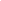 Please refer to ‘Annex 2a: Terminology Quiz’ in your Participant Resource Package.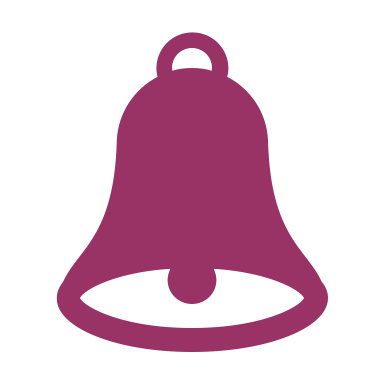 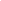 Explain that participants will need to match the word with its corresponding definition. They can do this by populating the “match” column with the correct definition “letter” found in red in the definition column. Give participants 10 minutes to complete the quiz on their own. Progress through accompanying slide(s)Make sure that while you take up the quiz that you are establishing a shared understanding of the terms and their definitions. Allow adequate time for questions, reflection and explanation. This is particularly important for some of the more difficult terms (equity vs. equality) Remember, this session is important because it creates the foundation on which the remainder of the training is built. As a group, take up the quiz. Try to have participants themselves read out the definitions. Remind participants they are to mark their own work for reference. The answer key (Annex 2b) can be found in their Participant Resource Package.Progress through accompanying slide(s)Explain to participants: The next step after establishing a shared understanding of the concepts and gender terminology will be exploring different uses across the sector. This is important because terminology will vary across the sector in different ways (and in different languages). Having a strong foundational understanding can help navigate these differences. 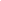 Progress through accompanying slide(s)Activity 2.1—Concepts and Terminology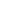 Annex 2a: Terminology Word Quiz – Activity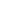 DEFINITIONA.A multidimensional social process that enables people to gain control over their lives. It often challenges existing power allocations and relations to give disadvantaged groups more power. With respect to women’s health, this concept has often meant, for example, increasing education opportunities and access to relevant information to enable women to make informed decisions about their health, improve self-esteem and equip them with communication and negotiation skills. B.Refers to equal chances or opportunities for women, men, girls, boys and gender diverse people, to access and control social, economic, and political resources, and protects these opportunities under law (i.e. health services, education or voting rights).C.The socially constructed characteristics of women, men, girls, boys and gender diverse people– including the norms, roles, behaviours, activities, attributes, power and relationships that exist between them. These characteristics vary from society to society and are not fixed. D.A policy or program that ignores gender norms, roles and relations and very often reinforces or aggravate gender-based discrimination.E.A policy or program that addresses the causes of gender-based health inequities by including specific ways to shift harmful gender norms, roles and relations with explicit intentions to change unequal power relations. The focus goes beyond improving the condition of women, girls and gender diverse individuals and seeks to improve their social position (i.e. how they are valued in society). F.A policy or program that acknowledges the impact of gender norms, roles and relations but does not go beyond this surface-level acknowledgement to include remedial action. G.The physical and biological characteristics that distinguish male, female, and intersex people. These include things like reproductive organs, hormones, chromosomes, etc.H.Refers to the different needs, preferences and interests of men, women, girls, boys and gender diverse people, which may mean that different treatment is needed to ensure equality of opportunity. Its overall objective is to reduce unjust and avoidable inequality between individuals that affects health status, access to health services and contributions to the health workforce.  I.A policy or program that seeks to improve the daily conditions of women, girls and gender diverse people by addressing practical gender issues and needs. These policies or programs don’t address gender relations or improve the social position of girls, women and gender diverse individuals (i.e. how they are valued in society).J.A policy or program that goes beyond identifying gender issues or work under the “do no harm” principle to integrate measures for promoting gender equality and women’s empowerment, foster women’s inclusion and provide equal opportunities for women and men to derive social and economic benefits. Women and men’s experiences become fundamental elements in the design, implementation and monitoring evaluation processes or programs/policies.K.A policy or program that does not respond to gender-specific needs of individuals but seeks to do no harm in the way that messages/programming is framed. They fail to acknowledge the role of gender in their theory of change and by ignoring socio-economic and political gender inequalities they might, often unintentionally, reinforce inequalities.MATCH    TERMDEFINITIONCGenderThe socially constructed characteristics of women, men, girls, boys and gender diverse people– including the norms, roles, behaviours, activities, attributes, power and relationships that exist between them. These characteristics vary from society to society and are not fixed. B Gender EqualityRefers to equal chances or opportunities for women, men, girls, boys and gender diverse people, to access and control social, economic, and political resources, and protects these opportunities under law (i.e. health services, education or voting rights). This refers to the equal rights, responsibilities and opportunities of women and men and girls and boys. Equality does not mean that women and men will become the same but that women’s and men’s rights, responsibilities and opportunities will not depend on whether they are born male or female. Gender equality implies that the interests, needs and priorities of both women and men are taken into consideration, recognizing the diversity of different groups of women and men. Gender equality is not a women’s issue but should concern and fully engage men as well as women. Equality between women and men is seen both as a human rights issue and as a precondition for, and indicator of, sustainable people-centered development.DGender Unaware/BlindA policy or program that ignores gender norms, roles and relations and very often reinforces or aggravate gender-based discrimination. KGender NeutralA policy or program that does not respond to gender-specific needs of individuals but seeks to do no harm in the way that messages/programming is framed. They fail to acknowledge the role of gender in their theory of change and by ignoring socio-economic and political gender inequalities they might, often unintentionally, reinforce inequalities.JGender ResponsiveA policy or program that goes beyond identifying gender issues or work under the “do no harm” principle to integrate measures for promoting gender equality and women’s empowerment, foster women’s inclusion and provide equal opportunities for women and men to derive social and economic benefits. Women and men’s experiences become fundamental elements in the design, implementation and monitoring evaluation processes or programs/policies. AEmpowermentA multidimensional social process that enables people to gain control over their lives. It often challenges existing power allocations and relations to give disadvantaged groups more power. With respect to women’s health, this concept has often meant, for example, increasing education opportunities and access to relevant information to enable women to make informed decisions about their health, improve self-esteem and equip them with communication and negotiation skills.GSexThe physical and biological characteristics that distinguish male, female, and intersex people. These include things like reproductive organs, hormones, chromosomes, etc. HGender EquityRefers to the different needs, preferences and interests of men, women, girls, boys and gender diverse people, which may mean that different treatment is needed to ensure equality of opportunity. Its overall objective is to reduce unjust and avoidable inequality between individuals that affects health status, access to health services and contributions to the health workforce.  FGender SensitiveA policy or program that acknowledges the impact of gender norms, roles and relations but does not go beyond this surface-level acknowledgement to include remedial action. I  Gender AwareA policy or program that seeks to improve the daily conditions of women, girls and gender diverse people by addressing practical gender issues and needs. These policies or programs don’t address gender relations or improve the social position of girls, women and gender diverse individuals (i.e. how they are valued in society). E Gender TransformativeA policy or program that addresses the causes of gender-based health inequities by including specific ways to shift harmful gender norms, roles and relations with explicit intentions to change unequal power relations. The focus goes beyond improving the condition of women, girls and gender diverse individuals and seeks to improve their social position (i.e. how they are valued in society).  Session 3: Gender Equality and Change — Understanding Transformative ChangeLearning ObjectivesParticipants will gain a deeper understanding, beyond terminology, of gender equality concepts.Key MessagesLearning terminology is just one part of the skills needed to advance gender equality in your programming, it is equally as important (perhaps more!) to understand the concepts behind the change you are proposing/supporting, and that gender transformative change is really about changing unequal power dynamics.Facilitator’s NotesMake sure that you have a good understanding of the basic gender terminology that was introduced in the section prior. This is necessary because here we build off of these terms to dive deeper into concepts that help describe and illustrate gender transformative change.ActivitiesIntroduction (25 minutes)Activity 3: Illustrating Gender Transformative Concepts (20 minutes)Wrap-up (15 minutes)ResourcesParticipant Resource PackagePlenary presentationTechnologyMuralPowerPoint presentationZoom	#Facilitator StepsTechnology SupportExplain to participants: This session builds on the terminology and looks at how we need to go beyond simply learning terminology and definitions in order to integrate or advance gender equality in programming. What is also important is understanding how concepts help describe or illustrate gender equality changes. In this session we will further explore these concepts and unpack how they inform how we understand gender transformative change. 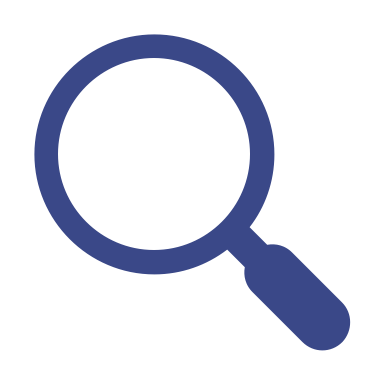 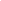 Start the PowerPoint and share the screen.Follow along with the facilitator and go through the slides using cues from the facilitator when to switch slides. Progress through accompanying slide(s) Let the Facilitator explain the learning objective and key messages to the participants.Explain to the group: Gender-transformative approaches go beyond symptoms of gender inequality to address “the social norms, attitudes, behaviors, and social systems that underlie them” and are ultimately about transforming unequal power relations and the structures and norms (both visible and invisible) that uphold them.Make sure that everyone grasps the concept of gender-transformative change because it is important for the activity. Allow space for questions/further explanation.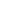 Progress through accompanying slide(s)Explain to the group: Now that we have an understanding of gender-transformative approaches and a working definition of gender transformative change, we can move forward to explore some concepts that illustrate this change. 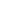 Progress through accompanying slide(s)Activity 3.2: Illustrating Gender Transformative Concepts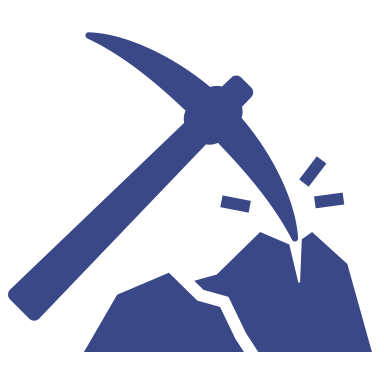 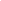 Explain that they have been assigned a group.  Each group will have 15 minutes to agree on how they can, without words, illustrate their concept.  Ask participants to reflect on what they learned earlier and brainstorm and how each of these concepts illustrate gender transformative change.Groups will use Mural to illustrate their concept. They can draw a picture, symbols or create an idea tableau that shows how this concept illustrates gender transformative change. Condition vs. PositionPractical vs. Strategic NeedsAccess to vs control over ResourcesParticipants can refer to ‘Annex 3a: Explanations for Gender Transformative Concepts – Worksheet’ in their Participant Resource Package. 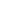 Ask the group to think about how these concepts relate to power and what kind of power.  Use the definitions of power in the ‘Dig In!’ section below.Using the Zoom breakout rooms feature, move participants into pre-assigned groups listed in the Participant Resource Guide Move the facilitator in and out of the different Zoom breakout rooms to ensure each group understands their tasks and are kept guided on the right trackAssign 15 minutes to each Zoom breakout room utilizing the Zoom feature, and give participants a 5-minute and 1-minute noticeUnder Activity 3.1 instructions in their Participant Resource Package, participants will find out which Zoom breakout group they’re in, along with the concept and definition their group is assigned. Direct them to the Mural link found assigned to their group in the Participant Resource Package. Explain that they will have 15 minutes to work together, and that they should nominate one person in their group to explain their creation in plenary.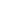 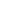 Progress through accompanying slide(s)After 15 minutes, participants will come back to the plenary Zoom session. Ask each group to briefly show and discuss their illustration. Ask participants to:Explain why this concept is important to understanding gender equalityAnd how this concept is illustrative of gender transformative changeEnd Zoom breakout rooms and move all participants back to the plenary Zoom discussionDisplay accompanying slide(s)Explain to the group: Ask the group if there are other concepts or imagery that they find useful to describe changes in gender equality? Ask:How could you use this concept to explain gender transformative change?What would be some practical examples that illustrate these concepts in real-world projects?Progress through accompanying slide(s)Tip: Return to gallery view!Do a quick check-in: are we all on the same page? Utilize the zoom “raise hand” feature to get a sense of participants understanding. Allow a few minutes for collective consensus and/or questions if anyone is unclear with any of the content covered earlier. This is important because this section builds off their understanding of the basic terms and concepts and how they apply to gender transformative change explored in earlier sessions.Progress through accompanying slide(s)Keep an eye out for any “hands raised” to attend to any participant that needs support or clarificationClose the session by revisiting the key message:Learning terminology is just one part of the skills needed to advance gender equality in your programming, it is equally as important (perhaps more!) to understand the concepts behind the change you are proposing/supporting and that gender transformative change is really about changing unequal power dynamics.Display accompanying slide of the PowerPoint presentation to wrap up the session. What is transformative change?Transformative change is defined as deep structural change achieved by addressing the root causes of gender equality.What is transformative change?Transformative change is defined as deep structural change achieved by addressing the root causes of gender equality.Condition vs. PositionCondition is the state of somebody’s being—it refers to the features of their physical or emotional state.Position is a person’s state in relation to other things or compared to someone else.  The environment is needed to describe one’s position.For example, the position of a “cup of coffee” is in your hands or on a table; but the condition of a “cup of coffee” is that it’s dark roast, it’s steaming hot, and it’s 10ounces. To describe the condition of the “cup of coffee” you don’t need to know where it is, but you need to understand its features. To describe the position of the “cup of coffee” you need to know where it is located—and that is in relation to other items. Practical vs. Strategic NeedsPractical needs describe those needs that are related to survival and safety: i.e. access to immediate needs like food, water, shelter, work, etc. Strategic needs or interests describe those elements that are required to improve one’s position: they often involve decision making power or control over resources.  Access to vs.Control over resourcesAccess refers to the ability to use resources, and even benefit from them (for example, access to cash or transportation, healthcare because there is a healthcare clinic nearby)Control over resources refers to the decision-making power attached to how and when those resources are used, by whom, etc.What is transformative change?Transformative change is defined as deep structural change achieved by addressing the root causes of gender equality.What is transformative change?Transformative change is defined as deep structural change achieved by addressing the root causes of gender equality.Condition vs. PositionCondition refers to a person’s state of being. While improving the conditions/daily needs of women and girls is beneficial it is more of a short-term solution because there has been no attempt to address social norms, attitudes, behaviours or social systems in which these conditions exist. As a result, unequal gender and power relations will still persist despite the outward appearance or improvement of women/girls’ daily needs. Position refers to the value or status of women and girls in society. This concept is representative of gender transformative change because it seeks to transform the inherent structures that influence power dynamics that effect their social position/value/status in society. This will ultimately shift unequal power relations that influence both visible and invisible structures/norms that impact women’s social position.Practical vs. Strategic NeedsPractical needs are the needs of women or men that relate to responsibilities and tasks associated with their traditional gender roles. Responding to practical needs can improve the quality of life but does not challenge gender divisions or men’s and women’s positions in society. Practical needs generally involve issues of condition or access, i.e., access to immediate needs like food, water, shelter, work, etc. Strategic needs concern the position of women and men in relation to each other in a given society. Strategic interests may involve decision making power or control over resources. Addressing strategic gender interests assists women and men to achieve greater gender equality and change existing gender roles and stereotypes. Gender interests generally involve issues of position, control and power and relate to status in society, i.e., access to employment, inheritance, mobility, political or social participation – based on gender.Access to vs. Control over resourcesAccess in this case indicates that unequal power dynamics are still prevalent, as nothing is done to transform the power dynamics and structures that serve to reinforce gendered inequalities that come with accessing resources. While gender inequalities might be lessened with policies that give women and other marginalized identities accessing resources it isn’t truly transformative change because they are not able to actively control and make decisions regarding the resources without interference from governing bodies/other people in positions of power and access can easily be revoked. Control over resources is the concept that illustrates transformative change because this concept is about transforming power dynamics by shifting the power to groups/individuals ensuring the ability to make their own choices about when/how/where to use resources vs. only having access. Session 4: Gender DiversityLearning ObjectivesParticipants will understand the complexities and diversity that exists within and around gender, with a deeper look into identities that fall outside of the binary understanding of gender and how this can be applied to our work.Key MessagesThe diversity of gender expression and sexual identity is global, and work towards gender equality should reflect the rights and experiences of these groupsExploring factors of diversity within and around gender will help participants move towards an understanding of intersectionality and of gender as non-binaryFacilitator’s NotesMake sure that you have a good understanding of different gender concepts, definitions and identities (ex. cisgender, trans, non-binary, gender expression) being discussed in this session. In particular, the differences between gender and sex and gender identity and gender expression. Be ready to answer questions about gender as a socially constructed concept and how to move towards an understanding of gender as complex and diverse     . Make sure that if you are working with a co-facilitator make sure that you share the same understanding as it is important that together, you are delivering the same message to the group!It is very important that the facilitator reviews all the resources included in the Annexes so that they can support the discussions that emerge from Activity 1.     ResourcesParticipant Resource PackagePlenary presentationTechnologyMuralPowerPoint presentationZoom	#Facilitator StepsTechnology SupportExplain to participants that this session will explore different types of diversity and what they mean from a gender perspective.Start the PowerPoint and share the screen.Follow along with the facilitator and go through the slides using cues from the facilitator when to switch slides. Progress through accompanying slides. Ask participants to refer to their Participant Resource Package. They can refer to ‘Annex 4a: Important Definitions’ where they will find definitions of terminologies associated with gender diverse people and their experiences. Explain that there will be many terms that are new to participants, but most will be familiar with those terms used in the acronym 2SLGBTQ+: Two Spirit, Lesbian, Gay, Bisexual, Transgender, Queer (or Questioning), and the plus represents those gender identities that aren’t included in the acronym.  Progress through accompanying slide(s)Ask participants: why is there such a broad range of identities under the 2SLGBTQ+ umbrella?Explain to participants: gender identity, expression and sexual orientation are complex and diverse, they are fluid – meaning they can change over time – and they are individual.Progress through accompanying slide(s)Guide participants to their Participant Resource Package to refer to the Gender Unicorn, and also to Annex 4a for a list of related terminology.)Ask questions the group to reflect on:What are the differences between gender and sex?What is the difference between gender identity and gender expression?Ask the group to reflect on their own experience/exposure or challenges related to gender diversity with questions like: What has been your experience/exposure with gender diversity?In your personal life?At your place of employment?In your work?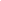 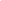 Progress through accompanying slide(s)For this discussion, it’s beneficial to go to gallery view (it is important for building a connection between participants and facilitator)Ask the group to pause and consider: When talking about equality in session one - who did we mention and who did not get mentioned?  When talking about gender and gender diversity, the way that power is distributed drives the nature of discrimination which maintains unequal power structures. Importantly, power revolves around binary gender norms – power inequality between men and women, boys and girls, typically with men and boys as the powerholders. As a result: People whose gender identity and expression are gender non-conforming (meaning they are not cis-gendered), often have limited power or influence. They lack the ability and freedom to participate and contribute to decisions that affect their lives either because they are not seen or acknowledged, or because they are actively discriminated against.Because the power structures that reinforce gender inequality are based on a binary and cisgender understanding of gender, movements for greater gender equality have historically used binary language in their work.  While this is in response to discrimination framed against one half of a perceived binary (females), it often excludes gender non-conforming individuals from the conversation and from the movement. 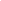 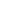 Maintain gallery view in Zoom during this discussionExplain: As practitioners and professionals looking to advance gender equality, our challenge is to reflect gender in all its diversity in our work. Inclusion needs to be embedded in our work on the grounds of both ethics and effectiveness.While it might not be possible in every circumstance to push for broad spectrum, systemic change, the importance of identifying opportunities for incremental change is paramount.  And these opportunities are already being identified by development practitioners around the world. Direct participants to ‘Annex 4b: LGBT+ Inclusion in International Development Programming’ in their Participant Resource Package. Tell participants that CanWaCH has developed a guidance note for the inclusion of LGBTQ+ people in development activities. We included parts of the guidance note in the Participant Resource Package but invite participants to read the full resource after the training (the link is included in the package) and reflect on: Can you identify actions that your organization already takes?Which of these would be a challenge in your programming - and why? Which of these actions could you do consistently or at least more often?  What tools would help you include more of these actions in your programming?  Progress through accompanying slide(s)AllyA person who confronts heterosexism, sexism, homophobia, biphobia, transphobia and heterosexual privilege in themselves and others out of concern for the well-being of 2SLGBTQ+ people.AsexualityGenerally characterized by not feeling sexual attraction or a desire for partnered sexuality. Asexuality is distinct from celibacy, which is the deliberate abstention from sexual activity.BisexualA person whose primary sexual and affectional orientation is toward people of the same and other genders, or towards people regardless of their gender.CisgenderThe prefix cis- means "on this side of" or "not across." A term used to call attention to the privilege of people who are not transgender.Cross DresserA word to describe a person who dresses, at least partially, as a member of a gender other than their assigned sex; carries no implications of sexual orientation.DragAn artform and important part of queer culture that allows people to express themselves through makeup, performance, attire, dance, and music. Drag is often a way for a person to explore gender, whether through a critical or playful lens. A person of any gender can perform as a Drag King, Queen, or Thing.Gay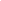 A sexual orientation toward people of the same gender.Gender ExpressionHow one expresses oneself, in terms of dress, mannerisms and/or behaviors that society characterizes as "masculine" or "feminine."GenderqueerA person whose gender identity and/or gender expression falls outside of the dominant societal norm for their assigned sex, is beyond genders, or is some combination of them.HeterosexualityA sexual orientation in which a person feels physically and emotionally attracted to people of a gender other than their own.Homosexual/HomosexualityAn outdated term to describe a sexual orientation in which a person feels physically and emotionally attracted to people of the same gender.IntersexPeople who, without medical intervention, develop primary or secondary sex characteristics that do not fit “neatly” into society's definitions of male or female. Many visibly intersex people are mutilated in infancy and early childhood by doctors to make the individual’s sex characteristics conform to society’s idea of what normal bodies should look like. Intersex people are relatively common, although society's denial of their existence has allowed very little room for intersex issues to be discussed publicly.LesbianA woman whose primary sexual orientation is toward people of the same gender.2SLGBTQ+Abbreviation for Two Spirit, Lesbian, Gay, Bisexual, Transgender, Queer (or Questioning), and the plus represents those gender identities that aren’t included in the acronym.  Pansexual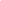 Terms used to describe people who have romantic, sexual or affectional desire for people of all genders and sexes.NonbinaryA gender identity that embraces full universe of expressions and ways of being that resonate with an individual. It may be an active resistance to binary gender expectations and/or an intentional creation of new unbounded ideas of self within the world. QueerThis can include, but is not limited to, gay, lesbian, bisexual, transgender, intersex and asexual people. This term has different meanings to different people. Some still find it offensive, while others reclaim it to encompass the broader sense of history of the gay rights movement. Can also be used as an umbrella term like LGBT, as in "the queer community."SexualityThe components of a person that include their biological sex, sexual orientation, gender identity, sexual practices, etc.Sexual OrientationAn enduring emotional, romantic, or sexual attraction. Sexual orientation is fluid. Asexuality is also considered a sexual orientation (See above definition of asexuality).TransgenderUsed most often as an umbrella term, some commonly held definitions: 1. Someone whose gender identity or expression does not fit (dominant-group social constructs of) assigned birth sex and gender. 2. A gender outside of the man/woman binary. 3. Having no gender or multiple genders.TranssexualA person who lives full-time in a gender different than their assigned birth sex and gender. Some pursue hormones and/or surgery while others do not. Sometimes used to specifically refer to trans people pursuing gender or sex confirmation.TransvestiteThis is an outdated and problematic term due to its historical use as a diagnosis for medical/mental health disorders. Cross Dresser has replaced transvestite, see above definition.Engaging LGBT+ CommunitiesEngaging LGBT+ CommunitiesEXPERTISE ABOUT LGBTI POPULATIONS LGBTI people are themselves the best experts in their own lives. This is particularly true given the general lack of data about LGBTI populations. Because LGBTI people have faced attempts by others to define and characterize them, LGBTI communities have become primary sources of information about their own lived experience. Communities should be consulted regarding questions of how to describe, refer to, define, and classify LGBTI individuals. PROGRAM/RESEARCH DESIGN AND IMPLEMENTATIONLGBTI people can help identify needs and priorities of LGBTI people and assess what interventions might meet those needs. DEVELOP LGBTI SPECIFIC MATERIALSLGBTI people can assist in the creation or review of materials targeting the LGBTI community. OUTREACH AND VISIBILITYAfter LGBTI organizations become familiar with your programs, they can provide referrals and enhance outreach efforts. ADVOCACYLocal LGBTI organizations are familiar with the issues relevant to advocacy priorities related to LGBTI people, and have often formulated their own strategy for achieving advocacy goals. LGBTI organizations can help guide others who want to support these goals.JOINT PROGRAMMINGEngaging in workshops, panels, sign-on letters, joint publications, and other joint programming can provide excellent opportunities to establish working relationships with LGBTI communities. SAFE SPACELGBTI people are often in need of safe spaces for meetings, programs, and organizational sponsorships.  Safety, Security, and Do No HarmSafety, Security, and Do No HarmUnderstand Risks Faced by LGBTI CommunitiesIn many countries, LGBTI people are particularly vulnerable to violence and discrimination because of social and structural stigma. In addition, LGBTI people are constructive participants in useful social change efforts that challenge social and legal norms. Such efforts often trigger pushback form those seeking to maintain heteronormative and cisnormative standards. LGBTI people are often the focus of cultural, legal and geopolitical battles where they are scapegoats for unrelated social and economic anxieties. Because LGBTI issues can be sensationalized and distorted in the media, it is often challenging to assess the real magnitude of potential threats to the safety and health of LGBTI people. Development activities may pose risks to individual LGBTI people as well as LGBTI communities. Raising the public visibility of LGBTI people, the spaces they occupy, and the issues that concern them may result in elevated risks. In some contexts, legal standards may constrain attempts to publicize, communicate or have meetings regarding LGBTI issues. On the other hand, many LGBTI communities have found that avoiding visibility results in isolation and vulnerability. For these communities, higher levels of visibility can help ward off attempts to target them. Establishing visible relationships with other sectors of society, domestically and internationally, has been a source of protection and accountability. Accordingly, one cannot assume that visibility is risky and discretion is more safe.Rely on Local Communities to Assess Risks and Select Responses The best method to accurately assess the vulnerabilities of LGBTI people and the risks associated with particular activities is to consult with local LGBTI communities and organizations. LGBTI people live with risks of violence and harassment every day, and quickly assessing and responding to threats becomes a habit. The LGBTI movement has prioritized issues of security threat assessment and security planning. Most LGBTI communities have become accustomed to analyzing security issues associated with maintaining safe organizational office space, transportation, hosting meetings and public activities, methods of communication, engaging in public awareness activities, presenting staff and similar issues. Many LGBTI advocates have already developed security plans, strategies and contingency plans. LGBTI advocates also recognize the need to work in coalition with allied individuals and organizations. As part of this, LGBTI communities have experience in advising others about potential risks and recommending strategies.  Observe Already-Existing Ethical Principles and Development Practices  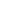 Development practitioners should not lose sight of already-existing principles that may help guide the assessment of risks and benefits. Well-developed research ethical standards regarding human subject research provide guidance about the privacy, confidentiality and security of human subject data. In addition, organizational policies regarding diversity, professional conduct, and organizational mission can often serve as guiding principles when assessing risks and benefits. UN agencies, Canadian Embassies, and larger multinational organizations, as well as research ethics boards, may also have existing standards regarding do no harm. Session 5: IntersectionalityLearning ObjectivesParticipants will understand how power and social privilege can be used to marginalize particular groups, specifically those composed of intersecting identities.Key MessagesThis session will unpack the concept of intersectionality and how people will experience different barriers depending on many elements of their identities—factors like their sexuality, race, gender identity, ability, and age. Pursuing true equality means recognizing and meeting all peoples’ diverse needsFacilitator’s NotesMake sure that you have a good understanding of intersectionality as a concept. Make sure that if you are working with a co-facilitator make sure that you share the same understanding as it is important that together, you are delivering the same message to the group!ActivitiesIntroduction (10 minutes)Sli.do (10 minutes)Activity 1: Power Walk (25 minutes)Wrap-up (15 minutes)ResourcesParticipant Resource PackagePlenary presentationTechnologyMuralPowerPoint presentationZoom	#Facilitator StepsTechnology SupportExplain to participants that this session will explore the concept of intersectionality and how the interconnected nature of social characterizations (i.e. race, class, ability, gender) overlap to create systems of discrimination, disadvantage and oppression for certain individuals or groups while also creating systems of privilege, status and position for others. Understanding intersectionality is important because these outcomes do not occur in silos – forms of oppressions and privilege reinforce each other, and these intersecting identities influence how they are experienced. For example, we cannot understand how a woman experiences sexism without also taking into account her race, sexuality, class, ability, etc. 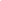 Start the PowerPoint and share the screen.Follow along with the facilitator and go through the slides using cues from the facilitator when to switch slides. Progress through accompanying slide(s) Let the Facilitator explain the learning objective and key messages to the participants.With this in mind – let’s start off by reflecting on our own identities. What are some words you would use to describe your identity?  We will conduct this activity using Sl.ido. Refer to your Participant Resource Package for the link, but it will also be shared in the Zoom chat. Click on the Sli.do link identified. Follow the prompt to type in words that you use to describe your own identity. Maintain accompanying slidePopulate Sli.do link in the Zoom group chat Ask for a show of hands (utilizing the Zoom raise hand feature): how many participants have more than 5 words in their Identity Word Web? More than 10? Open up the Zoom discussion and let people share if they wish. As a facilitator, you might like to share first to create a safe space. When everyone has had a chance to participate, thank them for their contributions. Progress through accompanying slide(s)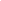 Pay attention to the participants who are contributing to the discussion to ensure they can mute/unmute and share accordingly 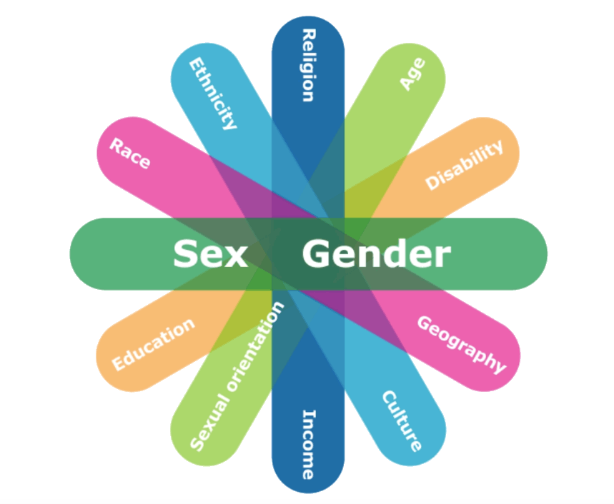 Explain to the group: The importance of this exercise is to get you to start thinking about your own identities and how the social and historical contexts of our own individual identities make up multiple parts of an identity. This is a good starting point for where we are going next – how to understand these identities and the systems of power and privilege in which they exist.   Progress through accompanying slide(s)Activity 1: Power Walk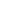 Explain to the group: To build off this we are going to do an interactive exercise to highlight how different, intersecting identities compound and impact an individual’s ability to participate in society, contribute to decisions and to have access to and control over resources. We began this conversation earlier by looking at the role of gender diversity, and now we examine diversity from other points, and how they intersect with gender. Progress through accompanying slideAsk participants to refer to Activity 5.1 in their Participant Resource Package. Explain that while everyone can’t actively participate in this activity, they can watch the Zoom shared screen to see the activity take place in Mural.Participants who are listed as observers in the Participant Resource Package are to pay close attention and take notes on what they’re observing.  Those who are listed as active participants are to find their name and their “identity”. During the activity, the active participants are to represent the ‘identity’ assigned to them by moving their assigned ‘identity’ either forward or backwards on the Mural grid.     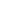 Progress through accompanying slide(s)Participants are to refer to their Participant Resource Package to learn their assigned identity (if they’re assigned an identity)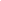 Explain to the group that you will read out a series of statements (see Annex 5a). Instruct them to think as the identity/person they’re assigned via their Participant Resource Package. If the statement is likely to be true for their identity, they should move their assigned ‘identity sticky note’ on MURAL one space forward on the grid – if the statement is likely to be false, they should move their assigned ‘identity sticky note’ on Mural one space backwards on the grid. If they are not sure, they should stay in place. 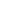 Mural Link provided in Participant Resource Package Screenshare the Mural link so that the observers can actively engage Once the group is ready and all the active participants have found their identities on the MuralAfter the first statement is read, pause and ask each person to read out the description of their identity. Ask the question “why did you move the way you did?” and let each participant respond. Ask the group to collectively agree/disagree with that person’s choice. Continue reading out the rest of the questions.  Pause and take time to discuss a character’s move only when it seems unlikely or if there is disagreement. 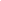 Continue to screenshare the Mural link that the activity is taking place on. Once you have read all the statements, note that those who are furthest ahead benefit the most from the power/privilege their sex/gender identity/race/ability/economic status, etc. provides them in society.  Ask the following discussion questions:Are participants surprised to see where each identity is in relation to the starting point? Why/why not? How does this activity illustrate the discussion we had around power/privilege in relation to gender and binary language? 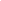 Continue to screenshare the Mural link that the activity is taking place on.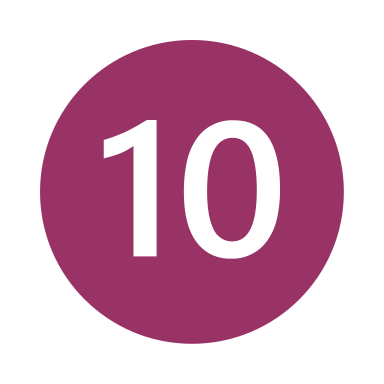 Close by revisiting the key messages from this session with the group: What is intersectionality? Intersectionality refers to the way in which multiple forms of discrimination – based on gender, race, sexuality, disability and class, etc. – overlap and interact with one another to shape how different individuals and groups experience discrimination.How can we take an intersectional approach in our work?Acknowledging that gender discrimination goes beyond gender to include other factors such as race, socio-economic class and other factors (ability, language, sexuality, gender identity, etc.). All of these factors compound to shape an individual’s experiences of discrimination, oppression and marginalizationRecognizing that an individual’s particular experience of intersecting discriminations is unique; it is not simply the sum of different discriminationsWhat this all circles back to is unequal power relations, which are at the root of gender inequality and exclusion/discrimination.They are important because they often determine who gets what, who makes decisions, or who benefits from development/access to key resources. They also drive the nature of discrimination for women and other marginalized identities. These inequalities can be seen at all levels, from household to the highest levels of political decision making. Wider structures and institutions can also shape the distribution of power by reinforcing and relying on gender roles/norms, or excluding gender diverse populations entirely. End screen sharing of the Mural activityResume the PowerPoint presentation and display accompanying slide 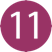 Wrap up the session by inviting questions from the group, make sure that everyone shares a common understanding of the basic terms and concepts covered in session 1 and how they link to understanding gender transformative change and the non-binary/intersectionality sessions and how they apply to international development.  Display accompanying slide of the PowerPoint presentation to wrap up the session.Active ParticipantsObserversFacilitators associate an identity with the name of a particopant XX (A boy of 18, just married)XX (The first son of a shop-owner in a large city, aged 17)XX (A male religious leader from a rural village)XX (The youngest daughter of 7 children in a religiously conservative family, aged 9)XX (Single mother of 2, with no schooling, aged 22)XX (Urban young female who is blind)XX (Female foreign head of a local NGO)XX (9 year old boy orphaned by HIV/AIDs)XX (Transgender woman who belongs to a racial minority, aged 40)XX (A girl of 15, just married)Facilitators lists here names of participants who will observe the activityXXXXXXPower Walk Statements1“I will choose who and when I marry”2“I am likely to receive equal attention and time from my teachers in school”3“I can walk safely on my own at night” 4“I can access primary health services if/when I need them”5“I do not need permission to go to the doctor/health clinic.”6“My family prioritizes my education” 7“I am encouraged to speak my opinion”8“I expect to participate in community decision-making when I am older”9“When resources are low my health and well-being is my family’s priority”10“It is expected that I will attend and complete school”11“I can afford the basic necessities in life/provide for my family”12“I do not want children – I am able to access contraception easily and with no stigma”13“I do not want children – I share household decision making power with my partner and we are in agreement about using contraception to prevent pregnancy” 14“I am not afraid that people in my life might physically hurt me”15“I have never felt degraded, controlled, humiliated or intimidated by someone’s words or actions towards me” 